Informatīvais ziņojums Par pasākumiem, kurus paredzēts īstenot Informācijas sabiedrības attīstības pamatnostādņu 2014.-2020. gadam turpmākās rīcības plānojuma uzdevumu 3.1."Publiskās pārvaldes IKT centralizētu platformu izveide" un 3.2."Publiskās pārvaldes pakalpojumu elektronizācija" ietvarosRīga, 2014Satura rādītājs1.	Izmantotie saīsinājumi un terminu skaidrojumi	32.	Ievads	53.	Attīstības prioritāšu plānojuma struktūra un pieeja	94.	Pasākumu atlases kritēriji	134.1.	Aktivitātes ietvaros realizējamo pasākumu ietvars	134.2.	Pasākumu vērtēšanas kritēriji	135.	Īstenojamie pasākumi	161. pielikums. IKT arhitektūras ieviešanas un satura digitalizēšanas pasākumi (datne “VARAMziP1_101014_itERAF”)2. pielikums. IKT arhitektūras versiju laika grafiks                                            (datne “VARAMziP2_050914_itERAF”)3. pielikums. IKT arhitektūras un to realizējošo attīstības programmu un pasākumu koncepciju izstrāde (datne ”VARAMziP3_101014_itERAF”)Izmantotie saīsinājumi un terminu skaidrojumi Ievads 2015. gadā noslēgsies nozīmīgs valsts pārvaldes IKT nodrošinājuma attīstības posms, kura īstenošana  pamatā tika finansēta no 2007-2013 plānošanas perioda ES struktūrfondu līdzekļiem ERAF darbības programmas „Infrastruktūra un pakalpojumi” 3.2.2.1.1.apakšaktivitātes „Informācijas sistēmu un elektronisko pakalpojumu attīstība” ietvaros, kā arī izmantojot valsts budžeta līdzekļus. Šā perioda investīcijas valsts IKT attīstībā pamatā tika veltītas publiskās pārvaldes iestāžu pamatdarbības procesu elektronizācijai, īpašu uzmanību veltot e-pakalpojumu attīstībai. Jāatzīmē, ka šajā periodā tika ielikti pamati pieejai, kurā valsts IKT risinājumi  tiek veidoti  koplietošanas režīmā, izmantojot  standartizētus IKT risinājumus un pakalpojumus. Minētās pieejas īstenošanas ietvaros publiskajā pārvaldē uzsāka attīstību pirmās starpnozaru IKT pakalpojumu koplietošanas platformas, tādas kā Vienotais valsts un pašvaldību pakalpojumu portāls Latvija.lv, Valsts informācijas sistēmu savietotājs, u.c., ļaujot praksē aprobēt IKT resursu koplietošanas pieeju publiskajā pārvaldē.Valsts būtiskāko vidēja termiņa prioritāšu, to rīcības virzienu, mērķu, kā arī to sasniegšanas rādītāju noteikšanai tika izstrādāts „Nacionālais attīstības plāns 2014. - 2020. gadam" (NAP2020), kas ir hierarhiski augstākais nacionāla līmeņa vidēja termiņa plānošanas dokuments. NAP2020 ir cieši saistīts ar "Latvijas ilgtspējīgas attīstības stratēģiju līdz 2030.gadam" un "Nacionālo reformu programmu stratēģijas "ES2020" īstenošanai".  NAP2020 noteiktais vadmotīvs jeb virsmērķis ir "Ekonomikas izrāviens", un tā sasniegšanā ir izvirzītas trīs prioritātes - "Tautas saimniecības izaugsme", "Cilvēka drošumspēja" un "Izaugsmi atbalstošas teritorijas". Atbilstoši prioritātēm izvirzīti NAP 2020 rīcības virzieni:Prioritātes "Tautas saimniecības izaugsme" rīcības virzieni:Augstražīga un eksportspējīga ražošana un starptautiski konkurētspējīgi pakalpojumi;Izcila uzņēmējdarbības vide;Attīstīta pētniecība, inovācija un augstākā izglītība;Energoefektivitāte un enerģijas ražošana;Prioritātes "Cilvēka drošumspēja" rīcības virzieni:Cienīgs darbs;Stabili pamati tautas ataudzei;Kompetenču attīstība;Vesels un darbspējīgs cilvēks;Cilvēku sadarbība, kultūra un pilsoniskā līdzdalība kā piederības Latvijai pamats;Prioritātes "Izaugsmi atbalstošas teritorijas" rīcības virzieni:Ekonomiskās aktivitātes veicināšana reģionos - teritoriju potenciāla izmantošana;Pakalpojumu pieejamība līdzvērtīgāku darba iespēju un dzīves apstākļu radīšanai;Dabas un kultūras kapitāla ilgtspējīga apsaimniekošana.Ievērojot IKT izmantošanas pievienotās vērtības potenciālu, kā arī IKT ciešo integrāciju gan tautsaimniecībā kopumā, gan arī konkrēti publiskās pārvaldes procesos, ir jāatzīmē, ka nozīmīgas reformas un attīstības plānošana jebkurā no nozarēm praktiski nav īstenojama bez IKT risinājumu palīdzības. Arī NAP2020 vairāki rīcības virzieni ietver mērķus un uzdevumus, kuru īstenošanā būtisku lomu ieņem IKT.Piemēram,  rīcības virziena „Izcila uzņēmējdarbības vide”  mērķī noteiktā izcilas uzņēmējdarbības vides izveide, administratīvā sloga samazināšana, ēnu ekonomikas īpatsvara samazināšana tautas saimniecībā, tieslietu sistēmas darbības uzlabošana, kā arī valsts pārvaldes darbības efektivitātes paaugstināšana prasa attiecīgo publiskās pārvaldes pamatdarbības procesu pārveidi un pārveidotos procesus atbalstoša IKT nodrošinājuma ieviešanu.Tāpat, lai sasniegtu rīcības virziena „Pakalpojumu pieejamība līdzvērtīgāku darba iespēju un dzīves apstākļu radīšanai” mērķu uzstādījumus publisko pakalpojumu pieejamības nodrošināšanā, tai skaitā elektroniski, jau šim rīcības virzienam izvirzītie uzdevumi paši par sevi norāda, ka IKT ir attiecīgo uzdevumu izpildes pamatā: Digitālā satura un citu produktu veidošana un e-pakalpojumu attīstība, paplašinot pakalpojumu pieejamības un izmantošanas iespējas ekonomiskajā darbībā, iedzīvotāju e-prasmju pilnveide, kā arī publisko pakalpojumu optimizēšanas un pieejamības nodrošināšana elektroniski  un nododot klientu apkalpošanu klientu apkalpošanas centriem atbilstoši" vienas pieturas" aģentūras principam.Lai, balstoties uz NAP 2020 noteikto virsmērķi, prioritātēm, to mērķiem un rīcības virzieniem, noteiktu attīstības prioritātes, mērķus un identificētu nepieciešamo rīcību informācijas sabiedrības politikas jomā, tajā skaitā noteiktu e-pārvaldes attīstības stratēģiju un publiskās pārvaldes IKT attīstības prioritātes nākamam, 2014.- 2020. gada ES struktūrfondu plānošanas periodam,  VARAM kopā ar nozaru ministrijām, Valsts kanceleju, IKT nozares asociācijām, kā arī UNESCO Latvijas Nacionālās komisiju, Latvijas Tirdzniecības un rūpniecības kameru, Latvijas Darba devēju konfederāciju un Latvijas Pašvaldību savienību izstrādāja un Ministru kabinets ar 2013.gada 14.oktobra rīkojumu Nr. 468 apstiprināja vidēja termiņa attīstības plānošanas dokumentu - Informācijas sabiedrības attīstības pamatnostādnes 2014.-2020.gadam (ISAP). ISAP noteiktais mērķis ir: nodrošināt iespēju ikvienam izmantot IKT sniegtās iespējas, veidot uz zināšanām balstītu ekonomiku un uzlabot kopējo dzīves kvalitāti, sniedzot ieguldījumu publiskās pārvaldes efektivitātes, valsts konkurētspējas, ekonomiskās izaugsmes paaugstināšanā un darbavietu radīšanā. Mērķa sasniegšanai ISAP ir definēti 7 rīcības virzieni:IKT izglītība un e-prasmes;plaši pieejama piekļuve internetam;moderna un efektīva publiskā pārvalde;e-pakalpojumi un digitālais saturs sabiedrībai;pārrobežu sadarbība digitālajam vienotajam tirgum;IKT pētniecība un inovācija;uzticēšanās un drošība.ISAP vadmotīvs ir ekonomiskā izaugsme un darbavietas, un ISAP paredzētā rīcība katrā no rīcības virzieniem ir vērsta konkurētspējas celšanas, ekonomiskās izaugsmes un jaunu darbavietu izveides virzienā. Šim nolūkam ISAP īpaša uzmanība ir pievērsta atvērto datu principa ieviešanai publiskajā pārvaldē, kas sevī ietver līdz šim nenovērtētu digitālās ekonomikas attīstības potenciālu, pārvēršot informācijas resursus, kuri rodas publiskajā pārvaldē ar mērķi nodrošināt publiskās pārvaldes funkciju un uzdevumu izpildi, jaunās inovatīvās uzņēmējdarbības idejās un pakalpojumos, kas spēj palielināt ienākumus un radīt darbavietas.Viens no būtiskiem informācijas sabiedrības politikas aspektiem, kas vienlaikus ir arī joma, kurā VARAM atbilstoši tās nolikumam ir noteikts vadošās valsts pārvaldes iestādes statuss un kuram  ISAP ir veltīta īpaša uzmanība, ir e-pārvalde. E-pārvaldes attīstībai tiešā veidā veltīti pieci no septiņiem definētajiem ISAP rīcības virzieniem (Moderna un efektīva publiskā pārvalde, E-pakalpojumi un digitālais saturs sabiedrībai, IKT izglītība un e-prasmes, Pārrobežu sadarbība digitālajam vienotajam tirgum un Uzticēšanās un drošība attīstībai). NAP 2020 ir noteikts, ka ES un citu ārvalstu finanšu instrumentu finansējuma plānošanas dokumentu izstrāde 2014.-2020.gadam notiek, pamatojoties uz NAP 2020 noteiktajām prioritātēm un mērķiem, arī  ISAP turpmākās rīcības plānojums paredz, ka būtiskākais e-pārvaldes u.c. finansiāli ietilpīgu informācijas sabiedrības jomu attīstības finansējuma avots ISAP ieviešanā būs ES struktūrfondi. Lai nodrošinātu augstāk minēto no ES struktūrfondu 2014-2020 investīciju aspekta, partnerības līgumā kā viens no izvēlētajiem tematiskajiem mērķiem un ieguldījumu prioritātēm ir noteikts “Uzlabot IKT pieejamību, izmantošanu un kvalitāti”. Savukārt darbības programmā “Izaugsme un nodarbinātība” kā prioritārs virziens ir noteikts “IKT pieejamība, e-pārvalde un pakalpojumi”, kurā atbilstoši ERAF regulas tematiskajam mērķim ”2.Uzlabot informācijas un komunikācijas tehnoloģiju pieejamību, izmantošanu un kvalitāti” kā ieguldījumu prioritāte ir noteikta “Stiprināt IKT lietojumprogrammas e-pārvaldes, e-mācību, e-iekļaušanas, e-kultūras un e-veselības jomā”.  Šīs ieguldījumu prioritātes ietvaros kā viens no specifiskajiem  atbalsta mērķiem, kas tieši ir vērsts uz NAP2020 un ISAP mērķu sasniegšanu un uzdevumu izpildi, attīstot elektronisko pārvaldi un valsts IKT infrastruktūru,  ir plānots „Nr.2.2.1.: nodrošināt publisko datu atkalizmantošanas pieaugumu un efektīvu publiskās pārvaldes un privātā sektora mijiedarbību”.Lai konkretizētu, strukturētu un sakārtotu pēc prioritātēm  ISAP noteiktās e-pārvaldes un valsts IKT nodrošinājuma attīstības vajadzības un veicamās aktivitātes, MK apstiprinot ISAP un nosakot VARAM par atbildīgo institūciju pamatnostādņu īstenošanā vienlaikus uzdeva VARAM sadarbībā ar visām ministrijām apkopot pasākumus, kurus paredzēts īstenot ISAP turpmākās rīcības plānojuma VARAM atbildības sfēras uzdevumu „3.1.  Publiskās pārvaldes IKT centralizētu platformu izveide” un „3.2. Publiskās pārvaldes pakalpojumu elektronizācija" ietvaros, un līdz 2014.gada 30.aprīlim iesniegt apstiprināšanai Ministru kabinetā.Ņemot vērā, ka ISAP turpmākās rīcības plānojuma īstenošanu, kā arī ES struktūrfondu 2014-2020 IKT jomas investīcijas ir lietderīgi plānot integrēti, vienotā plānā aptverot gan VARAM, gan citu atbildīgo institūciju aktivitātes, kuras tieši vai netieši sniegs ieguldījumu valsts IKT infrastruktūras un pakalpojumu attīstībā un pilnībā vai daļēji tiks finansētas no ES struktūrfondu 2014-2020 IKT jomas investīcijām, VARAM piedāvā vienotu pieeju, apkopojot gan ISAP turpmākās rīcības plānojuma uzdevumu 3.1. "Publiskās pārvaldes IKT centralizētu platformu izveide" un 3.2. "Publiskās pārvaldes pakalpojumu elektronizācija" paredzētos pasākumus, gan arī ar IKT nodrošinājuma attīstību saistītos pasākumus, kuri izriet no ISAP turpmākās rīcības plānojuma uzdevumiem:3.3. Valsts pārvaldes cilvēkresursu vadības sistēmas ieviešana, kas balstīta uz e-pārvaldības principiem;3.4.	Elektroniskās izsoles ieviešana;3.5.	Vienotas IT platformas izveide, modernizējot patentu, preču zīmju un dizainparaugu reģistrācijas un datu apstrādes sistēmas;3.6.	Darba tirgus apsteidzošo pārkārtojumu sistēmas ieviešana;3.7.	Stacionāro veselības aprūpes iestāžu darba efektivitātes pilnveidošana – uzlabot veselības aprūpes sistēmas pakalpojumu apmaksas sistēmu;3.8.	Invaliditātes ekspertīzes pakalpojuma kvalitātes uzlabošana3.10.	Veikt pastāvīgas un regulāras sabiedrības iesaistes aktivitātes gan ar NVO sektoru, gan viedokļu līderiem, fokusējoties uz web 2.0 risinājumiem;3.16.	Efektīvi e-pakalpojumi un sistēmas tieslietu jomā;3.17.	Kultūras mantojuma digitalizēšana;3.18.	Bibliotēku, arhīvu un muzeju informācijas sistēmu pielāgošana, lai nodrošinātu EP direktīvas 2013/37/EU ieviešanu;3.19.	Digitālā kultūras mantojuma kompetences tīkla izveide un uzturēšana;3.20.	Mašīntulkošanas sistēmas pilnveide;7.9.	112 izsaukuma platformas modernizēšana un integrēšana e-pakalpojumu vidē.Šāda pieeja ļauj skatīt visas nākamā perioda IKT attīstības vajadzības integrēti un piedāvāt tādu valsts IKT attīstības pasākumu struktūru, kas ļaus pēc iespējas efektīvi organizēt racionālu valsts IKT pārvaldību ilgtermiņā, risinot gan NAP 2020, gan ISAP uzstādītos mērķus un uzdevumus, gan arī nozaru vajadzības, nodrošinot IKT investīciju savstarpējo papildināmību.Informatīvā ziņojuma mērķis ir iepazīstināt ar VARAM piedāvāto pieeju jaunā plānošanas perioda IKT attīstības struktūrfondu pārvaldībai, kuras pamatā ir vienotas valsts pārvaldes un publisko pakalpojumu IKT arhitektūras izstrāde un ieviešana. Informatīvais ziņojums satur attīstības prioritāšu plānojuma struktūras skaidrojumu (3. sadaļa), attīstības pasākumu atlases kritēriju aprakstu (4. sadaļa), atlasīto attīstības pasākumu kopsavilkumu (5. sadaļa un 1. pielikums), kā arī laika grafiku (2. pielikums) un uzdevumu sadalījumu (3. pielikums) nākošajam solim, saskaņā ar piedāvāto pieeju – jaunās IKT arhitektūras un to realizējošo attīstības pasākumu koncepciju izstrādei. Informatīvais ziņojums izstrādāts, ņemot vērā Eiropas Sociālā fonda projekta Nr.1DP/1.5.1.2.0/08/IPIA/SIF/002 „Publisko pakalpojumu sistēmas pilnveidošana” īstenošanas rezultātus, tajā skaitā arī projekta ietvaros nolīgtās SIA „IS Consulting” un tā apakšuzņēmēju – SIA „Microsoft Latvia” un SIA „PricewaterhouseCoopers” darba rezultātu, īstenojot „Ar pakalpojumiem saistīto informācijas sistēmu arhitektūras rekomendējamā modeļa izstrāde” (iepirkuma identifikācijas Nr.VARAM 2013/34) pakalpojuma līgumu. Pakalpojuma līguma izpildes ietvaros ir veikta arī valsts pārvaldes IKT saimniecības esošās situācijas ierobežota apzināšana ar mērķi noteikt iztrūkumus līdz publisko pakalpojumu sistēmas pilnveidošanai nepieciešamajai IKT arhitektūrai.  Tomēr, šo ierobežoto situācijas apzināšanu nevar uzskatīt par pilnvērtīgu un visaptverošu Eiropas Savienības struktūrfondu un Kohēzijas fonda 2007.–2013.gada plānošanas periodā īstenoto darbības programmas “Infrastruktūra un pakalpojumi” papildinājuma 3.2.2.1.1. apakšaktivitātes “Informācijas sistēmu un elektronisko pakalpojumu attīstība” projektu rezultātu analīzi. Šādu analīzi VARAM plāno veikt pēc iepriekšējā plānošanas projektu pilnīgas pabeigšanas 2015. gada otrajā pusē. Attīstības prioritāšu plānojuma struktūra un pieejaViena no 2007-2013 ES struktūrfondu plānošanas perioda IKT attīstības projektu plānošanas un realizācijas problēmām, uz kuru šo projektu uzraudzības ietvaros norādīja ERAF finansējuma saņēmēji, bija vienotas, pietiekami detalizētas un faktiskajai situācijai atbilstošas valsts IKT arhitektūras trūkums. Īpaši tas izpaudās definējot katra atsevišķā projekta sfēras, kad, iztrūkstot vienotam detalizētam valsts IKT attīstības plānojumam, projekta īstenotāji bija spiesti paši papildus ieguldīt savus resursus, lai apzinātu sava projekta satura mijiedarbību ar citu projektu rezultātiem un novērstu attīstības aktivitāšu pārklāšanos. Tāpat bez  aktuāla un detalizēta IKT arhitektūras plānojuma bija apgrūtināta koplietošanas IKT infrastruktūras un komponenšu ieviešana un to efektīva izmantošana, plānojot un īstenojot resoru IKT attīstības projektus. IKT projektu īstenotājiem nācās pastāvīgi pielāgoties, reaģējot uz kopējās valsts IKT arhitektūras  faktiskajām izmaiņām, bez efektīvas iespējas proaktīvi plānot savu attīstības projektu saturu, balstoties uz iepriekš zināmu, aktuālu un konkrētu valsts IKT arhitektūras attīstības plānu. Rezultātā IKT attīstības projektu īstenotājiem nereti nācās veikt jau apstiprinātu projektu aktivitāšu un satura pārplānošanu, attiecīgi grozot un atkārtoti apstiprinot projektu pieteikumus, tādējādi lieki patērējot projektu īstenošanai piesaistītos resursus un kavējot projektu realizāciju. Minētās problēmas  likumsakarīgi izraisīja nākamo problēmu – saistībā ar projektu aktivitāšu realizācijas laiku sinhronizāciju starp dažādiem projektiem bija jāveic iepriekš neplānota projektu realizācijas termiņu pagarināšana, kas attiecīgi izraisīja papildus finanšu resursu patēriņu no projektu īstenotāju puses.Lai nākamajā, 2014.- 2020. gada ES struktūrfondu plānošanas periodā novērstu vai vismaz būtiski mazinātu minētās IKT investīciju plānošanas problēmas un pēc būtības īstenotu ISAP definēto e-pārvaldes pamatprincipu „Racionāla IKT pārvaldība”, VARAM ir uzsākta un līdz 2014. gada beigām tiks izstrādāta vienota valsts IKT arhitektūra (Jaunā arhitektūra), kura definēs:valsts pārvaldes IKT arhitektūras konceptuālo modeli (jeb konceptuālo arhitektūru), kurš aprakstīs valsts IKT infrastruktūras, IKT risinājumu un pakalpojumu arhitektūras attīstības vīziju un tās pamatelementus, definēs to pārvaldības principus un noteikumus;valsts pārvaldes IKT arhitektūras mērķa modeli (jeb mērķarhitektūru), kurš noteiks jau konkrētu, līdz 2022. gadam realizējamu arhitektūras modeli, kurā būs definēti IKT arhitektūras elementi, to  funkcionalitāte tādā detalizācijas pakāpē, lai sniegtu priekšstatu par kopējo arhitektūras funkcionālo modeli, arhitektūras elementu savstarpējo mijiedarbību. Arhitektūras mērķa modelis noteiks arī arhitektūras elementu ieviešanas ceļa karti (rīcības plānu), lai nodrošinātu sistēmiski korektu un mērķtiecīgu mērķa modeļa ieviešanu.Jaunā arhitektūra tiks izstrādāta, vienlaikus definējot arī nepieciešamās izmaiņas pret esošo situāciju, četrās tās dimensijās jeb līmeņos:1)	biznesa, jeb pakalpojumu un procesu līmenī,2)	informācijas, jeb datu līmenī,3)	informācijas apstrādes sistēmu, jeb lietojumprogrammu līmenī,4)	tehnoloģiskajā, jeb IKT infrastruktūras līmenī.VARAM redzējums ir, ka Jaunā arhitektūra pēc tās izstrādes pabeigšanas 2014. gada beigās tiek virzīta apstiprināšanai MK un kalpos par pamatu valsts IKT turpmākās attīstības plānošanai un realizācijai neatkarīgi no attīstības finansējuma avota, tajā skaitā 2014.- 2020. gada ES struktūrfondu ietvaros. Tādēļ šajā ziņojumā ietverto IKT attīstības pasākumu saturu lielā mērā ir ietekmējuši secinājumi un atziņas, kas uz ziņojuma izstrādes brīdi ir tapuši Jaunās arhitektūras izstrādes darba ietvaros. Neskatoties uz to, ka Jaunā arhitektūra no tās tvēruma viedokļa tiks izstrādāta kā 2014. gada situācijai atbilstošs pilnīgs un pabeigts dokuments, VARAM uzskata, ka tai turpmāk būs jāveic regulāra revīzija un aktualizācija, lai fiksētu gan uz doto brīdi jau realizētās izmaiņas arhitektūras mērķa modelī, gan definētu papildus no jauna identificētās nepieciešamās izmaiņas mērķa modelī vai pat konceptuālajā modelī, attiecīgi atspoguļojot tās arī arhitektūras elementu ieviešanas ceļa kartē. Ikreiz aktualizējot Jauno arhitektūru un apstiprinot MK tās aktualizēto redakciju, tiks definēta jauna Jaunās arhitektūras versija, kas turpmākajā valsts IKT attīstības plānošanā aizstās iepriekšējo.  Viens no Jaunās arhitektūras stūrakmeņiem būs ISAP izklāstītā un apstiprinātā IKT resursu koplietošanas pieeja, kas ir viens no racionālās IKT pārvaldības instrumentiem un caur racionālas IKT pārvaldības pamatprincipa aprakstu ISAP definēta kā: valsts pārvaldes IKT resursu optimāla izmantošana; tehnisko un programmatūras resursu koplietošana; centralizētu IS un reģistru sadarbspējas platformu izmantošana un, ja nepieciešams, izveide;e-pārvaldes bāzes infrastruktūras elementu, kas nodrošina pamatu lietojumiem dažādās nozarēs, izveide un attīstība;iestāžu sistēmu pieslēgšana bāzes infrastruktūras elementiem.Līdz ar to Jaunās arhitektūras mērķa modeļa (jeb mērķarhitektūras) realizācija balstīsies uz vairāku gan esošu, gan jaunu koplietošanas platformu attīstību un to izmantošanu iestāžu IKT risinājumu izveidē un ekspluatācijā, kas attiecīgi būs jāņem vērā, plānojot turpmāko valsts IKT attīstību.Lai tehniski būtu iespējams realizēt jau minēto racionālas IKT pārvaldības pamatprincipu, VARAM piedāvā nākamā 2014.- 2020. gada ES struktūrfondu plānošanas perioda IKT attīstību plānot un realizēt strukturēti, pakāpeniski papildinot mērķarhitektūru, konceptuālās arhitektūras noteiktajos ietvaros pakāpeniski (ar laika nobīdi) pievienojot mērķarhitektūras detalizējumus, jeb attīstības koncepcijas konkrētām attīstības jomām. Vadoties no nozaru ministriju sniegtās informācijas par nepieciešamajiem IKT attīstības pasākumiem, kā arī Jaunās arhitektūras mērķa modeļa realizācijas prasībām un pieejamiem resursiem, tiek piedāvāts IKT attīstības plānojumu organizēt laika posmā no 2014. gada rudens līdz pat 2020. gadam.Strukturējot katras nākošās mērķarhitektūras versijas saturu, VARAM piedāvā pieturēties pie šādām vispārīgām mērķarhitektūras versiju vadlīnijām:jebkurā no mērķarhitektūras versijām iekļaut tikai tādus pasākumus, kuriem ir veikts izvērtējums attiecībā uz atbilstību NAP 2020 un ISAP vadmotīvam, mērķiem, kā arī ISAP definētajiem e-pārvaldes pamatprincipiem;paredzēt, ka mērķarhitektūras (visu mērķarhitektūras versiju) ieviešanas ietvaros tiek īstenoti pasākumi, kas ir kritiski nepieciešami, lai:no IKT viedokļa nodrošinātu NAP 2020 rīcības virzienos noteikto uzdevumu izpildi;izpildītu partnerības līgumā un darbības programmā noteikto;izpildītu ISAP turpmākās rīcības plānojumā noteiktos uzdevumus;ieviestu Jaunās arhitektūras mērķa modelī paredzētos pamatelementus;izvēloties mērķarhitektūras versiju, kurā iekļaut attiecīgo pasākumu, nodrošināt, ka pasākuma īstenošana ir ieplānota, to sinhronizējot laikā ar attiecīgas nozares vai jomas reformām, kas saistītas ar pasākuma ietvaros realizējamā IKT risinājuma sfēru;agrākā mērķarhitektūras versijā plānot pasākumus, kuru realizācijas ietvaros izveidotie IKT risinājumi atbilstoši jaunajai arhitektūrai tiks izmantoti citu IKT risinājumu izveidē un ekspluatācijā, attiecīgi paredzot šo, atkarīgo risinājumu realizāciju vēlākā mŗķarhitektūras versijā.Lai nodrošinātu mērķtiecīgu Jaunās arhitektūras ieviešanu, papildus vispārīgajām mērķarhitektūras versiju vadlīnijām, VARAM piedāvā agrākās mērķarhitektūras versijās iekļaut tās attīstības vajadzības (pasākumus), kas saistītas ar koplietošanas platformu attīstību un šo izveidoto vai pilnveidoto platformu saslēgšanu ar to iestāžu informācijas sistēmām, kuru pamatdarbības vai atbalsta procesu norisēs atbilstoši platformas mērķim ir sagaidāma lielākā pievienotā vērtība no attiecīgas platformas izmantošanas. Ar koplietošanas platformas pievienoto vērtību šeit pirmkārt tiek saprasti ietaupījumi atsevišķo, platformu izmantojošo sistēmu (šajā jēdzienā ietverot arī pakalpojumu piegādes procesus) izstrādes un uzturēšanās izmaksās, kā arī publisko pakalpojumu pieejamības un lietojamības uzlabojumus, kas bez attiecīgās platformas netiktu iegūti.   Tāpat, piedāvājam agrākās versijās iekļaut tos IKT attīstības pasākumus, kas saistīti ar satura digitalizāciju, jo to realizācija ir nepārprotami noteikta ISAP turpmākās rīcības plānojumā un tie ir paredzēti arī partnerības līgumā. Turklāt, ņemot vērā, ka šo pasākumu tehnoloģiskais process ir laikietilpīgs un minimāli (vai nemaz) atkarīgs no koplietošanas platformu attīstības, uzskatām, ka to realizācijas uzsākšanu nav lietderīgi atlikt uz vēlāku laiku. Izvērtējot nozaru ministriju un neatkarīgo iestāžu pieteiktos pasākumus attiecībā uz atbilstību NAP 2020 un ISAP vadmotīvam, mērķiem, kā arī ISAP definētajiem e-pārvaldes pamatprincipiem, VARAM vadījās no apsvērumiem, kas definēti ziņojuma 4. nodaļā. Atbilstoši minētajam VARAM izstrādāja detalizētu attīstības pasākumu sarakstu, kura vispārīgs apraksts sniegts ziņojuma 5. nodaļā, savukārt detalizētāks saturs izklāstīts ziņojuma 1. pielikumā “IKT arhitektūras ieviešanas un satura digitalizēšanas pasākumi”. Attīstības pasākumu saraksts ietver uz šo brīdi apzinātos pasākumus un VARAM pieļauj, ka šis saraksts laika periodā līdz 2020. gadam var tikt papildināts, papildinājumus akceptējot vienlaicīgi ar mērķarhitektūras kārtējo versiju saskaņošanu. Lai mērķtiecīgi sagatavotos attīstības pasākumu praktiskai realizācijai (ERAF projektu pieteikumu sagatavošanai, apstiprināšanai un realizācijai), VARAM piedāvā, balstoties uz šajā ziņojumā iekļauto informāciju par attīstības pasākumu programmām un atsevišķiem pasākumiem, kopā ar resoru ministrijām nodrošināt vienota mērķa arhitektūras modeļa (mērķarhitektūras) izstrādi, kā arī mērķarhitektūru realizējošo pasākumu programmu un atsevišķo pasākumu koncepciju izstrādi saskaņā ar 3. pielikumā “IKT arhitektūras un to realizējošo attīstības programmu un pasākumu koncepciju izstrāde” noteikto atbildību sadalījumu, iekļaujoties 2. pielikumā “IKT arhitektūras versiju laika grafiks” noteiktajā laika grafikā. Par atsevišķo programmu un pasākumu koncepciju izstrādi atbildīgajām ministrijām un iestādēm būs jāiesniedz savas koncepcijas saturiskais piedāvājums VARAM iekļaušanai mērķarhitektūras atbilstošajā versijā.  Savukārt VARAM veiks minētā IS darbības koncepciju satura integrāciju vienotā dokumentā un nodrošinās tā virzību apstiprināšanai MK. Mērķarhitektūras attīstība (papildinājumi ar detalizācijām atsevišķās jomās – koncepcijām u.c.) notiks VARAM IKT bloka speciālistu vadībā. VARAM speciālistu uzdevums būs nodrošināt arhitektūras integritāti un stratēģiski svarīgo arhitektūras elementu nemainību tādā mērā. lai izmaiņas negatīvi neietekmētu saistītās informācijas sistēmas un attīstības projektus. Attīstības pasākuma koncepcijas izstrādes ietvaros cita starpā tiks definēts detalizēts katra attīstības pasākuma saturs, noteikts un pamatots konkrēto attīstības pasākumu investīciju un tā ietvaros izveidoto informācijas sistēmu uzturēšanas izdevumu apjoms, noteikta pasākumu realizācijai nepieciešamo projektu saturiskā un organizatoriskā struktūra, izstrādāts vienots projektu īstenošanas laika un secības plānojums, kā arī sniegts pasākumu realizācijas ekonomiskais pamatojums. Lai izvērtētu un saskaņotu attīstības pasākumu ietekmes uz informācijas apmaiņu un apstrādi saistītajās institūcijās,  koncepciju izstrādē tiks iesaistītas gan attīstības pasākumu ietekmētās valsts pārvaldes iestādes, gan pašvaldības.Mērķarhitektūru realizējošo pasākumu saturu VARAM piedāvā noteikt katru gadu, izstrādājot un iesniedzot MK apstiprināšanai mērķarhitektūras jaunu versiju atbilstoši 2. pielikumā “IKT arhitektūras versiju laika grafiks” noteiktajam laika grafikam. 2015. gadā paredzēta iespēja papildināt mērķarhitektūru (apstiprināt jaunu mērķarhitektūras versiju) 4 reizes, bet no 2016. gada līdz 2020. gadam – 2 reizes gadā.Šajā ziņojumā apzināti nav iekļauta informācija par attīstības pasākumu izmaksām, jo, apkopojot ministriju iesūtīto informāciju, tika secināts, ka vairumā gadījumu ministriju iecerēto pasākumu izmaksu apmērs var būtiski mainīties, veicot papildus analīzi par katra pasākuma sfēru un tehniskās realizācijas veidu, kā arī optimizējot pasākumu saturu, izmantojot esošās un plānotās koplietošanas platformas un komponentes. Nepieciešamā finansējuma novērtējums tiks veikts koncepciju izstrādes fāzē.  Katras nākošās mērķarhitektūras versijas saturs tiks noteikts dinamiski, vadoties no kopējā attīstības pasākumu satura un ieviešanas kalendārā plānojuma, kā arī par attīstības pasākumiem atbildīgo nozaru ministriju un iestāžu iespējām savlaicīgi piesaistīt resursus attīstības pasākumu sagatavošanai un realizēšanai. Informatīvā ziņojuma 2. pielikumā ir dots VARAM priekšlikums attīstības kārtu un tām atbilstošo mērķarhitektūras versiju sagatavošanai. Apstiprinot attiecīgo mērķarhitektūras versiju, tiks apstiprināts arī šajā versijā iekļauto pasākumu realizēšanai nepieciešamais finansējuma apjoms, kā arī nodrošināts, lai atlikušajās versijās iekļaujamo pasākumu realizēšanai nepieciešamais finansējums būtu adekvāts. Pasākumu atlases kritērijiAktivitātes ietvaros realizējamo pasākumu ietvars Aktivitātes ietvaros realizējamo IKT investīciju vispārējs mērķis ir sekmēt NAP2020 noteikto  virsmērķi  - „ekonomikas izrāvienu” un ir saistīts ar šādām NAP2020 prioritātēm:  Tautsaimniecības izaugsme, kas paredz uzņēmējdarbības vides uzlabošanu, administratīvā sloga samazināšanu, publiskās pārvaldes efektivitātes uzlabošanu, cilvēkresursu un valsts pārvaldes pakalpojumu attīstību u.c.Izaugsmi atbalstošas teritorijas, kas paredz  pakalpojumu pieejamības nodrošināšanu, valsts klientu apkalpošanas centru attīstību, interneta pieejamības nodrošināšanu, e-pakalpojumu attīstību u.cŠī aktivitāte tiek plānota darbības programmas „Izaugsme un nodarbinātība” ietvaros (specifiskais atbalsta mērķis (SAM) Nr.2.2.1.: nodrošināt publisko datu atkalizmantošanas pieaugumu un efektīvu publiskās pārvaldes un privātā sektora mijiedarbību). Tā ir galvenais instruments ISAP noteikto mērķu, kā arī  e-pārvaldes pamatprincipu īstenošanā:Publiskās pārvaldes dati tautsaimniecības izaugsmei  - atvērtie dati un atvērtas saskarnes, datu un servisu nodalīšana, vienotas datu telpas izveide valsts pārvaldēRacionāla IKT pārvaldība – datu un servisu, IKT risinājumu koplietošana un atkalizmantošana, to pārvaldības pilnveidošanaEfektīvi biznesa procesi - neefektīvu, neracionāli organizētu un neērtu darbības procesu pilnveide, izmantojot IKT iespējasE-pārvaldes kvalitāte - e-pakalpojumu lietojamība, pieejamība, drošība un kvalitātes kontrole.Pasākumu vērtēšanas kritērijiBalstoties uz iepriekšminētajos dokumentos noteiktajiem mērķiem un prioritātēm, šīs aktivitātes ietvaros realizējamo IKT investīciju intervences loģika ir parādīta sekojošā attēlā: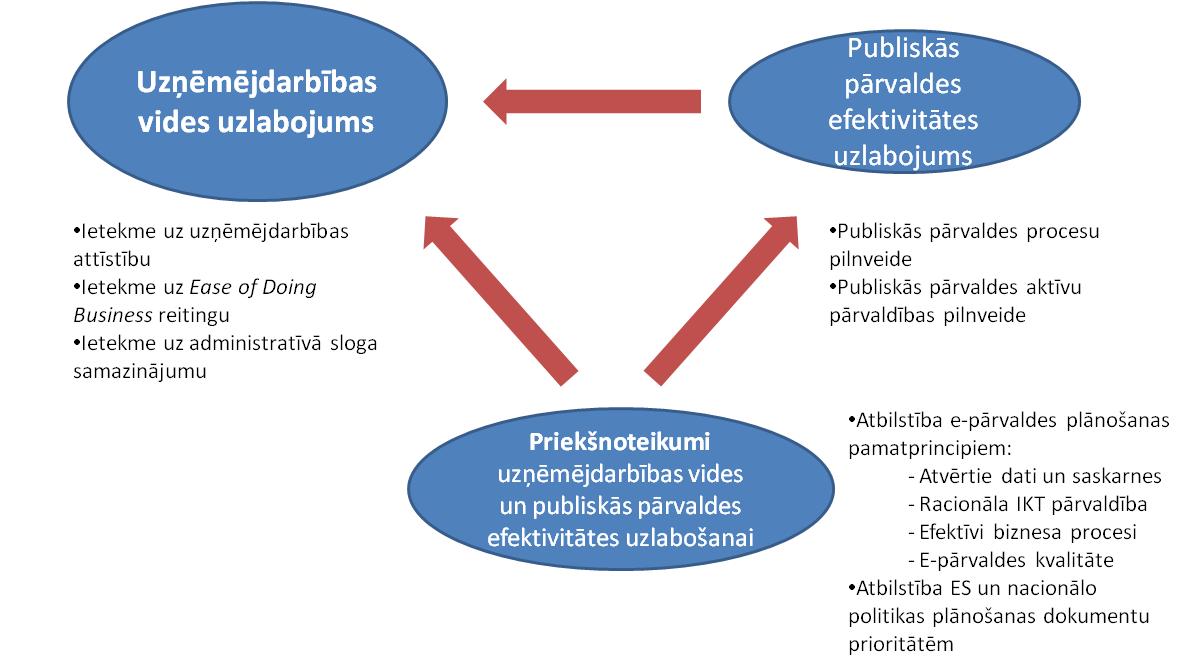 Aktivitātes mērķis ir panākt uzņēmējdarbības vides uzlabošanos, administratīvā sloga samazināšanos un valsts pārvaldes efektivitātes uzlabošanos. Priekšnoteikums šo mērķu sasniegšanai ir e-pārvaldes plānošanas principu ievērošana, būtiskāko IKT arhitektūras elementu identificēšana un izveide, respektējot jau apstiprinātajos politikas plānošanas dokumentos noteiktās prioritātes. Attīstības vajadzības, saskaņā ar nozaru ministriju un neatkarīgo iestāžu priekšlikumiem, tiek iekļautas kopējā sarakstā, kas kopumā realizē iepriekš apstiprināto plānošanas dokumentu nostādnes un IKT arhitektūrā definēto attīstības vīziju.Atsevišķo attīstības pasākumu vērtēšanai tiek izmantoti šādi 3 galvenie atlases (ne savstarpējās salīdzināšanas, “svēršanas” vai prioritāšu noteikšanas) kritēriji:Uzņēmējdarbības vides uzlabojumsTiek atbalstīti pasākumi, kas tiešā veidā sekmē uzņēmējdarbības attīstību, un pasākumi, kas pilnveido publiskās pārvaldes procesus un to atbalstam nepieciešamos IKT risinājumus, tādējādi uzlabojot uzņēmējdarbības vidi un samazinot administratīvo slogu iedzīvotājiem un uzņēmējiem. Piemēram, oficiālās e-adreses ieviešana samazina saziņā ar valsts un pašvaldības iestādēm (perspektīvā – arī privātām juridiskām un fiziskām personām) patērējamo laiku un pasta izdevumus, savukārt, atvērto un atkārtoti izmantojamo datu publicēšana var tieši stimulēt šos datus izmantojošu komerciālu pakalpojumu rašanos. Valsts pārvaldes efektivitātes uzlabojumsTiek atbalstīti pasākumi, kas vērsti uz efektīvāku valsts pārvaldes darbību, tādejādi veicinot "mazas un efektīvas valsts pārvaldes" attīstību, kas arī - netiešā veidā - uzlabo uzņēmējdarbības vidi un samazina administratīvo slogu.Priekšnoteikumi uzņēmējdarbības vides un valsts pārvaldes efektivitātes uzlabošanaiAr šā kritērija palīdzību tiek identificēti tehniski priekšnoteikumi, būtiskākie IKT arhitektūras elementi, kas ir jāizveido vai jāpilnveido, lai īstenotu e-pārvaldes plānošanas principus un politikas plānošanas dokumentos noteiktās prioritātes. Bez šādu priekšnoteikumu izpildes uzņēmējdarbības vides un valsts pārvaldes efektivitātes uzlabojumi ir vai nu neiespējami, vai būtiski apgrūtināti. Piemēram, drošas elektroniskās identifikācijas risinājuma pieejamība ir priekšnoteikums vairuma elektronisko pakalpojumu sekmīgai attīstībai.   Viens no rādītājiem, kas raksturo uzņēmējdarbības vidi un tiek izmantots valsts konkurētspējas vērtēšanā, ir Ease of Doing Business reitings. Latvija šajā reitingā šobrīd ieņem 24. vietu (skat. pievienoto tabulu), un ISAP ir izvirzīts mērķis līdz 2020. gadam pacelties šajā reitingā uz 13. vietu. Lai to izdarītu, ir mērķtiecīgi jāstrādā ar rādītājiem, kur Latvija ieņem zemas pozīcijas. To ir iespējams izdarīt, koncentrējoties uz noteiktu publiskās pārvaldes procesu pilnveidi, atbilstoši veicot izmaiņas gan normatīvajos aktos, gan arī šo procesu izpildes atbalstam nepieciešamajos IKT risinājumos. Konkrētie pasākumu vērtēšanas kritēriji parādīti tabulā:Nozaru un iestāžu pieteiktās attīstības pasākumu idejas tiek novērtētas saskaņā ar minētajiem kritērijiem un kritērijiem atbilstošām idejām tiek vērtēta atbilstība IKT arhitektūras principiem un meklēts optimālais veids, kā sasniegt nepieciešamo attīstības rezultātu jaunās arhitektūras ietvaros, saskaņoti ar pārējiem attīstības pasākumiem, novēršot ieguldījumu savstarpējo pārklāšanos un nodrošinot savstarpējo papildināmību, vienlaikus nodrošinot atbilstību darbības programmā „Izaugsme un nodarbinātība” iekļautajam specifiskā atbalsta mērķa Nr.2.2.1 „Nodrošināt publisko datu atkalizmantošanas pieaugumu un efektīvu publiskās pārvaldes un privātā sektora mijiedarbību” aprakstam un tajā noteiktajiem rīcības virzieniem. Šādā procesā ir izstrādāts 1. pielikumā “IKT arhitektūras ieviešanas un satura digitalizēšanas pasākumi” iekļautais uz šo brīdi apzināto prioritāro attīstības pasākumu saraksts. Mērāmi (kvantitatīvi) vērtēšanas kritēriji saskaņā ar Darbības programmā noteiktajiem principiem, tiks piemēroti attīstības pasākumu virzības turpmākajās fāzēs. Attīstības pasākumu koncepcijas, kas saturēs gan Darbības programmai atbilstošus kvantitatīvos ieguvumu rādītājus, gan investīciju apjomu novērtējumu, tiks izstrādātas un integrētas secīgās mērķarhitektūras versijās un iesniegtas MK apstiprināšanai.   Visiem projektu pieteikumiem, ko plānots īstenot specifiskā atbalsta mērķa Nr.2.2.1 „Nodrošināt publisko datu atkalizmantošanas pieaugumu un efektīvu publiskās pārvaldes un privātā sektora mijiedarbību” ietvaros, tiks prasīta stingra atbilstība saskaņotajām koncepcijām un to izvērtēšanai tiks piemēroti projektu iesniegumu vērtēšanas kritēriji, kas tiks apstiprināti ES fondu 2014.-2020.g. plānošanas perioda Uzraudzības komitejā, kā arī tiem būs jāatbilst nosacījumiem, kas tiks definēti MK noteikumos par specifiskā atbalsta mērķa īstenošanu, ko VARAM izstrādās atbilstoši Eiropas Savienības struktūrfondu un Kohēzijas fonda 2014.—2020.gada plānošanas perioda vadības likumam.   Īstenojamie pasākumiInformatīvā ziņojuma 1. pielikumā „IKT arhitektūras ieviešanas un satura digitalizēšanas pasākumi” (turpmāk – 1. pielikumā) tabulas formā ir konspektīvi aprakstīti mērķarhitektūras ieviešanas pasākumu programmas un atsevišķi pasākumi, kā arī satura digitalizēšanas pasākumi, kas kopumā veido IKT attīstības pasākumu portfeli (portfolio). Pasākumi ir sagrupēti savstarpēji saistītu pasākumu programmās, kuriem gan to plānošanas, gan izstrādes un ieviešanas laikā tiks nodrošināta koordinācija un uzraudzība, lai veicinātu pasākumu savstarpējo sinerģiju un iespējami agri identificētu un novērstu savstarpēji saistīto un atkarīgo pasākumu negatīvās savstarpējās ietekmes (piemēram, piegāžu aizkavēšanās vai sfēras izmaiņu dēļ). Mērķarhitektūras dokumenta ietvaros tiks nodefinēts arī pasākumu kopums, lai nodrošinātu profesionālu mērķarhitektūru realizējošo pasākumu portfeļa kopējo pārvaldību. Tā ietvaros tiks nodrošināts profesionāls atbalsts pasākumu programmu koncepciju izstrādei un to integrācijai mērķarhitektūras versijās, kā arī profesionāls atbalsts IKT jomas pasākumu portfeļa pārvaldībai saskaņā ar IKT projektu, programmu un portfeļu pārvaldības labo praksi. Tādējādi ir paredzēts nodrošināt IKT portfeļa kopumā, kā arī pasākumu programmu saturīgo rezultātu efektīvu sasniegšanu, atsevišķo projektu savstarpējo saskaņotību un sadarbību programmu kopējo mērķu sasniegšanai. Konkrētie koordinācijas un uzraudzības mehānismi tiks definēti mērķarhitektūras pamata (sākotnējā) versijā. IKT attīstības pasākumu portfelī (viss IKT attīstības pasākumu kopums) iekļaujamie pasākumi ir grupēti 12 programmās. Katrai programmai tiks izstrādāta koncepcija, kuras ietvaros attiecīgo attīstības pasākumu ieceres tiks detalizētas, nosakot katra attīstības pasākuma saturu, investīciju apjomu, pasākumu realizācijai nepieciešamo projektu saturisko un organizatorisko struktūru, izstrādāts vienots projektu īstenošanas laika un secības plānojums, kā arī sniegts pasākumu realizācijas ekonomiskais pamatojums. Tādējādi, katras programmas ietvaros tiek plānoti vairāki Kohēzijas politikas fondu 2014.–2020.gada plānošanas perioda darbības programmas “Izaugsme un nodarbinātība” 2.2.1.specifiskā atbalsta mērķa “Nodrošināt publisko datu atkalizmantošanas pieaugumu un efektīvu publiskās pārvaldes un privātā sektora mijiedarbību” Eiropas Reģionālās attīstības fonda līdzfinansēti projekti. Pirmās trīs attīstības pasākumu programmas ir centralizēto platformu un koplietošanas risinājumu attīstības pasākumu programmas:Publisko pakalpojumu daudzkanālu piegādes tehnoloģiskais nodrošinājums;Vienotas publiskās pārvaldes datu telpas tehnoloģiskais nodrošinājums;  Publiskās pārvaldes IKT infrastruktūras un koplietošanas atbalsta risinājumu attīstība.Atsevišķā programmā ir izdalīti augstākās prioritātes pasākumi ar nozīmīgākajiem valsts reģistriem un valsts pārvaldei īpaši kritiskā informācijas sistēmām, kas ir ļoti cieši saistītas ar centralizēto platformu attīstību, būtiski izmantojot un dodot būtisku ieguldījumu vairāku centralizēto platformu attīstībā:Iedzīvotāju un uzņēmumu reģistru un Valsts ieņēmumu dienesta sistēmu un pakalpojumu modernizācija uz atjaunināto platformu un infrastruktūras bāzes.Starpnozaru procesus nodrošinošo sistēmu modernizācijas pasākumi, ko plānots veikt uz atjaunināto platformu un infrastruktūras bāzes, ir grupēti 5 pasākumu programmās:E-lieta: izmeklēšanas un tiesvedības  procesu pilnveide;Būvniecības un nekustamā īpašuma reģistrācijas procesu pilnveide;Izglītības un sociālo lietu procesu pilnveide;Veselības nozares procesu pilnveide;Vides monitoringa un kontroles procesu pilnveide.Satura digitalizācijas pasākumi ir grupēti divās programmās:Kultūras mantojuma satura digitalizācija;Ģeotelpisko datu sagatavošana INSPIRE direktīvas ieviešanai.1. pielikuma tabulu noslēdzošajā – 12. programmā ir iekļauti atsevišķu iestāžu darbības procesu optimizācijas pasākumi, kas ir vērtējami kā augsti prioritāri no izvirzīto kritēriju izpildes viedokļa. 1. pielikuma tabulā katru pasākumu programmu ievada konspektīvs programmas apraksts, kam seko to veidojošo pasākumu konspektīvs satura un pamatojuma apraksts tabulas formā.Vides aizsardzības un reģionālas attīstības ministrs											R.NaudiņšVīza:Valsts sekretārs											G.Puķītis2014.16.10. 10:5019, 5355A.Daugulis, 67026535, arnis.daugulis@varam.gov.lvU.Bisenieks, 66016533, ugis.bisenieks@varam.gov.lvL.Linabergs, 66016572, lauris.linabergs@varam.gov.lvAdrešu reģistrsValsts adrešu reģistra informācijas sistēmaAIMAizsardzības ministrijaAPIlietojumprogrammas saskarne(s) Atvērtie datimašīnlasāmi dati, kas ir tehniski (ieteicams, izmantojot internetu) un juridiski padarīti pieejami sabiedrībai to brīvai izmantošanai un tālākizplatīšanai, kur var būt noteikti saprātīgi privātuma, drošības un autorības nosacījumiCERT.LVInformācijas tehnoloģiju drošības incidentu novēršanas institūcijaCRMklientu attiecību pārvaldība (customer relationship management)EKEiropas Komisijae-dokumentselektronisks dokumentseIDelektroniskā identifikācijae-iepirkumielektroniskie iepirkumiEMEkonomikas ministrijae-pakalpojumielektroniskie pakalpojumie-parakstselektroniskais parakstse-pārvaldeelektroniskā pārvaldee-pastselektroniskais pastsERAFEiropas Reģionālās attīstības fondsERAF regula	Eiropas Parlamenta un Padomes Regula (ES) Nr.1301/2013 (2013.gada 17.decembris) par Eiropas Reģionālās attīstības fondu un īpašiem noteikumiem attiecībā uz mērķi "Investīcijas izaugsmei un nodarbinātībai" un ar ko atceļ Regulu (EK) Nr.1080/2006e-rēķinselektroniskais rēķinsESEiropas Savienībae-veselībaIKT izmantošana sabiedrības veselības produktos, pakalpojumos un procesos līdztekus organizatoriskām izmaiņām veselības aprūpes sistēmās un jaunu prasmju ieguvei, lai uzlabotu iedzīvotāju veselību, veselības aprūpes pakalpojumu sniegšanas efektivitāti un produktivitāti un veselības ekonomisko un sociālo vērtību. E-veselība ietver mijiedarbību starp pacientiem un veselības aprūpes pakalpojumu sniedzējiem, datu pārsūtīšanu starp iestādēm un pacientu un/vai veselības aprūpes speciālistu savstarpējo saziņuIEMIekšlietu ministrijaIeMICIekšlietu ministrijas Informācijas centrsIKTinformācijas un komunikācijas tehnoloģijasIKT arhitektūraaugsta līmeņa plāns informācijas resursu un ar to pārvaldību saistīto tehnoloģisko resursu un pakalpojumu attīstībaiInformācijas atkalizmantošanaiestādes rīcībā esošās informācijas izmantošana, ko veic fiziskās vai juridiskās personas komerciāliem vai nekomerciāliem mērķiem, kas nav izmantošanas sākotnējs mērķis, kuram informācija tika iegūta un sagatavota, pildot iestādes uzdevumus. Informācijas apmaiņa starp iestādēm, īstenojot to pārvaldes funkcijas un uzdevumus, nav informācijas atkalizmantošanaISinformācijas sistēma(s)ISAPInformācijas sabiedrības attīstības pamatnostādnes 2014.–2020.gadam ITinformācijas tehnoloģijasIZMIzglītības un zinātnes ministrijaKadastra informācijas sistēmaNekustamā īpašuma valsts kadastra informācijas sistēmaKISCKultūras informācijas sistēmu centrsKNABKorupcijas novēršanas un apkarošanas birojsKMKultūras ministrijaKoplietošanas režīmsTehnisko resursu (programmatūras, infrastruktūras) vienlaicīga izmantošana dažādu pakalpojumu sniegšanai vai funkciju nodrošināšanaiLĢIALatvijas Ģeotelpiskās informācijas aģentūraLMLabklājības ministrijaLNBLatvijas Nacionālā bibliotēkaLVĢMCvalsts sabiedrība ar ierobežotu atbildību „Latvijas Vides, ģeoloģijas un meteoroloģijas centrs”LVRTCvalsts akciju sabiedrība „Latvijas Valsts radio un televīzijas centrs”Mākoņdatošanadatu apstrādes tehnoloģija, kurā programmatūrai un IT resursiem piekļūst internetā. Lietotājam ir piekļuve saviem datiem, bet viņam nav jārūpējas par infrastruktūru, operētājsistēmu un personisko programmatūruMašīnlasāms formātsdigitalizēts datnes formāts, kas ir strukturēts tā, lai lietojumprogrammas var viegli identificēt, atpazīt un iegūt specifiskus datus, tostarp atsevišķas vienības un to iekšējo struktūruMKMinistru kabinetsMVUmazie un vidējie uzņēmumiNAP 2020Latvijas Nacionālais attīstības plāns 2014.-2020.gadamNVA Nodarbinātības valsts aģentūraNVOnevalstiskā organizācijaPartnerības līgumsPartnerības līgums Eiropas Savienības  fondu 2014.–2020.gada plānošanas periodamSMSatiksmes ministrijaTATiesu administrācijaTMTieslietu ministrijaURUzņēmumu reģistrsVARAMVides aizsardzības un reģionālās attīstības ministrijaVASvalsts akciju sabiedrībaVISvalsts informācijas sistēma(s)Vienas pieturas aģentūraklientu apkalpošanas organizēšanas veids, kur vienās telpās (fiziski vai virtuāli) iespējams saņemt dažādu pakalpojumu sniedzēju pakalpojumus vai informāciju par tiem VKValsts kancelejaVMVeselības ministrijaVTEBValsts tiesu ekspertīžu birojsVTMECValsts tiesu medicīnas ekspertīžu centrsVZDValsts zemes dienestsZGZemesgrāmatasZMZemkopības ministrijaEase of Doing Business  reitingsUzņēmējdarbības uzsākšanaBūvniecības atļauju iegūšana Elektroenerģijas pieslēguma iegūšanaNekustamā īpašuma reģistrēšanaKredīta saņemšanaInvestoru aizsardzībaNodokļu maksāšanaPārrobežu tirdzniecībaLīgumu izpildes nodrošināšanaMaksātnespējas procesu īstenošanaLatvija245779833336949172143KritērijsVērtēšana1Uzņēmējdarbības vides uzlabojums1.1Ietekme uz uzņēmējdarbības attīstībuIKT risinājums rada priekšnoteikumus uzņēmējdarbības attīstībai, jaunu produktu izveidošanai1.2Ietekme uz Ease of Doing Business  reitingu Pasākuma rezultātā tiek pilnveidoti publiskās pārvaldes procesi un to atbalstam nepieciešamie IKT risinājumi, kas tieši vai netieši ietekmē noteiktu Ease of Doing Business rādītāju uzlabojumu1.3Ietekme uz administratīvā sloga samazinājumuPasākuma rezultātā tiek pilnveidoti publiskās pārvaldes procesi un to atbalstam nepieciešamie IKT risinājumi, kas samazina administratīvo slogu iedzīvotājiem un uzņēmējiem2Valsts pārvaldes efektivitātes uzlabojums2.1Publiskās pārvaldes procesu pilnveide, dokumentu plūsmas elektronizācija, starpiestāžu/resoru procesu pilnveidošana Pasākuma rezultātā tiek pilnveidoti publiskās pārvaldes procesi un to atbalstam nepieciešamie IKT risinājumi, nodrošinot attiecīgās valsts pārvaldes funkcijas uzlabošanu un efektīvāku sadarbību starp publiskās pārvaldes iestādēm2.2Publiskās pārvaldes aktīvu pārvaldības pilnveidePasākuma rezultātā tiek radīti risinājumi, kas ļauj efektīvi koplietot publiskās pārvaldes aktīvus.3Priekšnoteikumi uzņēmējdarbības vides un valsts pārvaldes efektivitātes uzlabošanai3.1Atbilstība e-pārvaldes plānošanas pamatprincipiem:Publiskās pārvaldes dati tautsaimniecības izaugsmeiRacionāla IKT pārvaldībaEfektīvi biznesa procesiE-pārvaldes kvalitātePasākuma rezultātā tiek izveidoti vai pilnveidoti būtiskākie IKT arhitektūras elementi, kas nodrošina e-pārvaldes plānošanas pamatprincipu izpildi un bez kuriem uzņēmējdarbības vides un valsts pārvaldes efektivitātes uzlabojumi ir vai nu neiespējami, vai būtiski apgrūtināti3.2Atbilstība ES un nacionālo politikas plānošanas dokumentu prioritātēm, kas vērstas uz uzņēmējdarbības vides un valsts pārvaldes efektivitātes uzlabošanuPasākuma rezultātā tiek izveidoti vai pilnveidoti būtiskākie IKT arhitektūras elementi vai IKT risinājumi, bez kuriem attiecīgo ES un nacionālo politikas plānošanas dokumentos noteikto prioritāšu īstenošana ir vai nu neiespējama, vai būtiski apgrūtināta